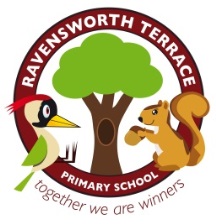 EssentialDesirableQualifications / Professional DevelopmentThe successful applicant must have:Qualified teacher statusFully supported in reference (2 references)Well structured supporting letterIt is desirable that the successful applicant has evidence of:Evidence of continuous professional developmentExperienceThe successful applicant must have:Proven track record as a highly effective classroom teacherTeaching expertise in Primary Age PhaseExperience of creating and sustaining a high quality learning environmentA commitment to raising achievement of all childrenEvidence of effective  working partnerships with staff, children and parentsExperience of teaching in Year 1, 2 and/or3Experience of the Negotiated Curriculum (Year 1)Experience of undertaking SATs (Year 2)Knowledge and UnderstandingThe successful applicant must be able to:Demonstrate high quality standards in teaching and learningKnowledge and experience of developing personalised learning to raise standards of attainment for every childMaintain high standards of behaviour using positive strategiesUse both the indoor and outdoor environment creatively to facilitate first class learning opportunitiesDemonstrate a good understanding of the National CurriculumA commitment to promote and safeguard the welfare of all childrenKnowledge of the Negotiated Curriculum (Year 1)Knowledge of End of KS1 Standards and AssessmentsSkills and AbilitiesThe successful applicant must be able to:Provide opportunities for children to attain their full potential, through high expectations in work and social developmentAn ability to use formative assessment and responsive teaching to maximise progressCreate a happy, challenging and effective learning environmentCommitment to professional developmentExcellent organisational skills, including good time managementThe ability to develop positive relationships with children, parents, colleagues and other adultsExcellent IT skills to enhance the learning experience of the pupils they work withCommunicate effectively orally and in writing to a range of audiencesIt is desirable that the successful applicant has:Ability to plan, prioritise and evaluate the development of an area of the curriculum as part of the school improvement cycleExperience of leading PE across a schoolExperience of leading an Award across a school eg RRSA, International AwardSelf-managementThe successful applicant must be able to:Prioritise and manage his/her own time effectivelyWork under pressure and to deadlinesAchieve challenging professional goalsTake responsibility for his/her own professional developmentListen to advice and act on itAttributesThe successful applicant must display:A passion for learning and enabling children to develop as enthusiastic, independent learnersA concern for the pastoral and spiritual welfare of studentsAbility to reflect upon teaching to improve their practiceThe ability to work effectively as part of a professional teamSelf-confidence, resilience, perseverance and staminaReliable, flexible, committed, self-motivated and enthusiasticIt is desirable that the successful applicant has:The ability to bring personal interest and enthusiasms to the school communityA willingness to take part in extracurricular activities and support events